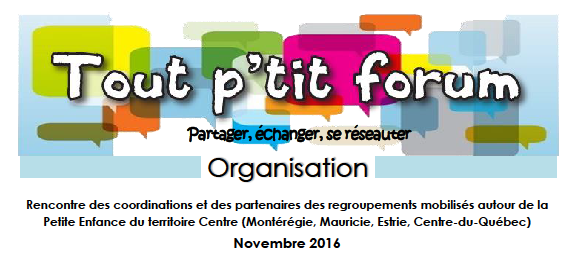 Atelier 4Implication des familles, développement du pouvoir d’agir et capital socialImpliquer les familles les plus défavorisées s’avère souvent un défi colossal. La résilience des communautés construit la capacité des citoyens à tisser des liens entre eux. Le sentiment d’appartenir à une communauté et l’entraide qui y émergent, les liens qui se créent entre les familles sont autant d’occasions pour les familles de s’offrir des services et de briser l’isolement. Présentation faites par :Nicole Déziel, Coordonnatrice du projet AGORA, Fédération québécoise des organismes communautaires FamilleJacques Renaud, Conseiller municipal de St-Joseph-de-Sorel, responsable politique aînés et famillesSophie Giguère, Intervenante en développement communautaire, projet Voir Grand pour nos petits, Pierre-De SaurelThérèse Théroux, Grand-maman et représentante du comité de parents du Local aux familles de St-Joseph-de-SorelAnimation faite par : Jean ChênevertNotes prises par : Youssef SlimaniSavoir-FaireTenir compte des réalités de vie des parents (leur parcours de vie) et prendre en considération « qu’est-ce que ça demande » (ou l’investissement de toute sorte demandé) aux parents pour participer.Entrer en contact avec le parent et l’informer des possibilités et services offerts dans un organisme communautaire famille (ou autre organisme).Le contact avec les familles, notamment en situation de défavorisation, est souvent facilité quand le parent est accompagné par un autre parent.Joindre les familles et les inviter au Local aux familles (LAF) de St-Joseph-de-Sorel s’est fait par du porte-à-porte (aller là où les familles se trouvent) avec un livre offert aux enfants afin de venir le lire et/ou le rapporter LAF.Viser l’enrichissement de l’expérience parentale dans une perspective de renforcement du pouvoir d’agir des parents.Savoir-ÊtreOffrir un milieu de vie ouvert où l’accent est mis sur le temps accordé pour l’accueil et l’écoute des familles par rapport à l’urgence d’agir.Être sensible à la présence des parents parmi des intervenants : comment on en parle? Aussi, utiliser un discours compréhensible.« Laisser aller » les parents dans une perspective d’autonomisation (empowerment) en les soutenant dans leur démarche selon une approche appréciative.Ouvrir nos horizons et accueillir la famille au sens large.Autre information pertinenteL’atelier a été l’occasion d’aborder :Le projet AGORA, qui consiste en une vaste mobilisation des organismes communautaires famille, membres de la FQOCF,  dans une démarche réflexive, notamment sous-forme de communautés de pratiques, sur les fondements de la pratique d’action communautaire famille.http://www.avenirdenfants.org/le-parc/carte/projets-partenariats/agora-accroitre-la-reconnaissance-de-laction-communautaire-autonome-famille.aspxLe projet Local aux familles (LAF) de St-Joseph-de-Sorel animé par le comité parents avec le soutien d’une intervenante du projet Voir Grand pour nos petits (Pierre-De Saurel).Mobilisation des parents pour une entrée sociale réussie des tout-petitsMise en place d’un réseau d’entraide entre les parents ce qui favorise le sentiment d’appartenancehttp://www.avenirdenfants.org/le-parc/carte/table-intersectorielle-enfance-famille-de-pierre-de-saurel/http://www.voirgrandpournospetits.org/Défi de pérennité du local : s’associer avec la Maison de la famille est l’une des pistes explorée.D’autres expériences similaires ont été évoquées et mettent l’accent sur l’importance de la gestion participative avec la participation active des parents selon une optique d’éducation populaire.Message clé à partager« Laisser aller les parents tout en leur offrant un accompagnement grâce à un réseau de soutien pour une entrée sociale collective réussie. »